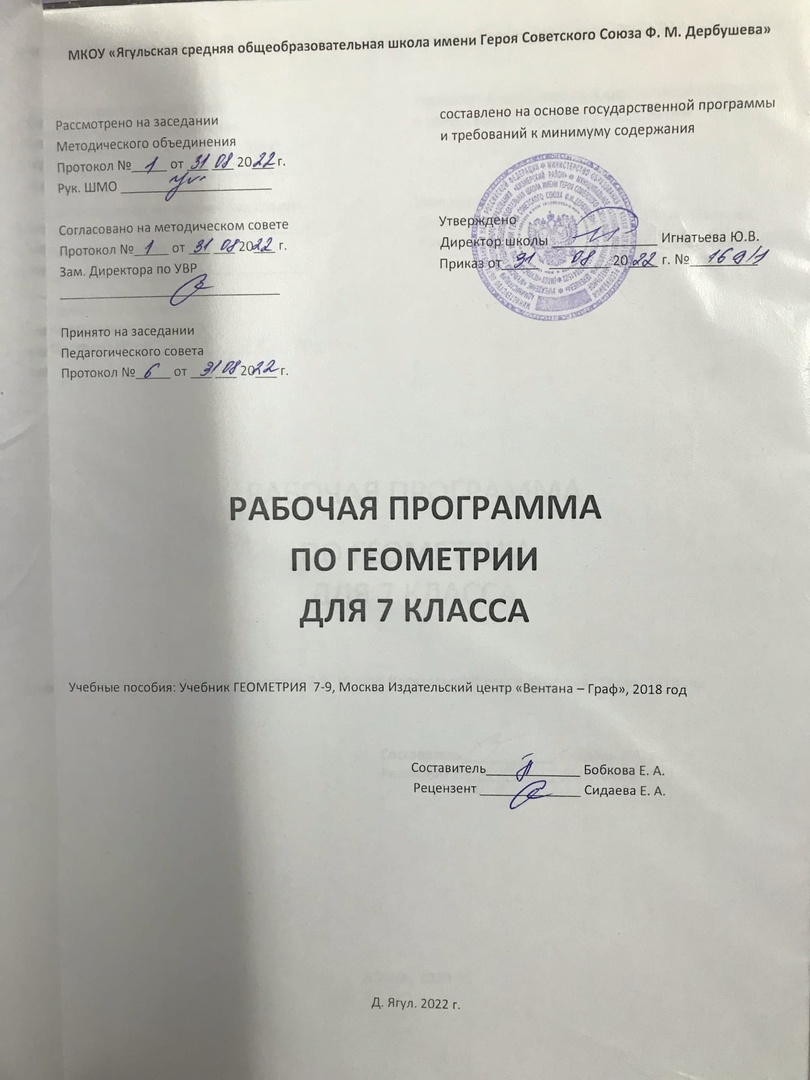 Раздел IПояснительная запискаДанная программа ориентирована на учебно – методический комплект «Геометрия 7 класс» автор Л.С.Атанасян, В.Ф.Бутузов и др. Программа рассчитана на 2 часа в неделю. Всего 68 часов и соответствует федеральному государственному образовательному стандарту общего образования.Рабочая программа по геометрии составлена на основе:Федерального государственного образовательного стандарта основного общего образования (утверждён приказом Минобразования и науки РФ от 17.12.  №1897)Основной образовательной программы основного общего образования для 5-9 классов (ФГОС ООО) МКОУ «Ягульская СОШ имени Героя Советского Союза Ф.М.Дербушева»Учебного плана  МКОУ «Ягульская СОШ имени Героя Советского Союза Ф.М. Дербушева»Федерального перечня учебников (приказ Министерства образования и науки РФ от 31.03.2014 № 253);Годового календарного графика  МКОУ «Ягульская СОШ имени Героя Советского Союза Ф.М.Дербушева»Положения о рабочей программе  (ФГОС ООО) Примерной программы основного общего образования по геометрии (Примерные программы -по учебным предметам. Геометрия 7-9 классыЦели и задачи учебного предметаФедеральный государственный стандарт II поколения направлен на реализацию следующих основных целей:формирование целостного представления о мире, основанного на приобретенных знаниях, умениях, навыках и способах деятельности;приобретение опыта разнообразной деятельности (индивидуальной и коллективной), опыта познания и самопознания;подготовка к осуществлению осознанного выбора индивидуальной образовательной или профессиональной траектории.Основные задачи модернизации российского образования – повышение его доступности, качества и эффективности. Это предполагает не только масштабные структурные, институциональные, организационно-экономические изменения, но в первую очередь – значительное обновление содержания образования, прежде всего общего образования, приведение его в соответствие с требованиями времени и задачами развития страны. Главным условием решения этой задачи является введение государственного стандарта общего образования.Основное общее образование – завершающая ступень обязательного образования в Российской Федерации. Поэтому одним из базовых требований к содержанию образования на этой ступени является достижение выпускниками уровня функциональной грамотности, необходимой в современном обществе, как по математическому и естественнонаучному, так и по социально-культурному направлениям.Федеральный государственный стандарт общего образования направлен на реализацию качественно новой личностно-ориентированной развивающей модели массовой начальной школы и призван обеспечить выполнение следующих основных целей:развитие личности школьника, его творческих способностей, интереса к учению, формирование желания и умения учиться;воспитание нравственных и эстетических чувств, эмоционально-ценностного позитивного отношения к себе и окружающему миру;освоение системы знаний, умений и навыков, опыта осуществления разнообразных видов деятельности;охрана и укрепление физического и психического здоровья детей;сохранение и поддержка индивидуальности ребенка.Приоритетом общего образования является формирование общеучебных умений и навыков, уровень освоения которых в значительной мере предопределяет успешность всего последующего обучения.Выделение в стандарте межпредметных связей способствует интеграции предметов, предотвращению предметной разобщенности и перегрузки обучающихся.Развитие личностных качеств и способностей школьников опирается на приобретение ими опыта разнообразной деятельности: учебно-познавательной, практической, социальной. Поэтому в стандарте особое место отведено деятельностному, практическому содержанию образования, конкретным способам деятельности, применению приобретенных знаний и умений в реальных жизненных ситуациях.Раздел IIОсновное содержание программы.Начальные сведения геометрии (11ч.)Предмет геометрия. Прямые и углы. Точка, прямая. Отрезок, луч. Сравнение и измерение отрезков. Угол. Виды углов. Сравнение и измерение углов. Вертикальные и смежные углы. Перпендикулярные прямые. Планируемые результаты изучения по теме. Обучающийся научится: 1) пользоваться языком геометрии для описания предметов окружающего мира и их взаимного расположения; 2) распознавать и изображать на чертежах и рисунках геометрические фигуры и их конфигурации; 3) находить значения длин линейных элементов фигур и их отношения, градусную меру углов от 0° до 180°, применяя определения, свойства и признаки фигур и их элементов, отношения фигур; 4) решать несложные задачи на построение, применяя основные алгоритмы построения с помощью циркуля и линейки. Обучающийся получит возможность научиться: 1) решать задачи на доказательство, опираясь на изученные свойства фигур и отношений между ними и применяя изученные методы доказательств; 2) решать несложные задачи на построение, применяя основные алгоритмы построения с помощью циркуля и линейки; 3) исследовать свойства планиметрических фигур с помощью компьютерных программ; 4) выполнять проекты по темам (по выбору). Контрольная работа №1Треугольники  (18 ч.)Треугольник. Высота, медиана, биссектриса, средняя линия треугольника. Равнобедренные и равносторонние треугольники; свойства и признаки равнобедренного треугольника. Признаки равенства треугольников. Планируемые результаты изучения по теме. Обучающийся научится: 1) строить с помощью чертежного угольника и транспортира медианы, высоты, биссектрисы прямоугольного треугольника; 2) проводить исследования несложных ситуаций (сравнение элементов равнобедренного треугольника), формулировать гипотезы исследования, понимать необходимость ее проверки, доказательства, совместно работать в группе; 3) переводить текст (формулировки) первого, второго, третьего признаков равенства треугольников в графический образ, короткой записи доказательства, применению для решения задач на выявление равных треугольников; 4) выполнять алгоритмические предписания и инструкции (на примере построения биссектрисы, перпендикуляра, середины отрезка), овладевать азами графической культуры. Обучающийся получит возможность научиться: 1) переводить текстовую информацию в графический образ и математическую модель, решать комбинированные задачи с использованием алгоритмов, записывать решения с помощью принятых условных обозначений; 2) составлять конспект математического текста, выделять главное, формулировать определения по описанию математических объектов; 3) проводить исследования ситуаций (сравнение элементов равнобедренного треугольника), формулировать гипотезы исследования, понимать необходимость ее проверки, доказательства, совместно работать в группе; 4) проводить подбор информации к проектам, организовывать проектную деятельность и проводить её защиту. Контрольная работа № 2. Параллельные прямые.  (13 ч.)Признаки параллельности двух прямых. Практические способы построения параллельных прямых. Аксиома параллельных прямых. Теоремы об углах, образованных двумя параллельными прямыми и секущей.Обучающийся научится: 1) передавать содержание материала в сжатом виде (конспект), структурировать материал, понимать специфику математического языка и работы с математической символикой; 2) работать с готовыми предметными, знаковыми и графическими моделями для описания свойств и качеств изучаемых объектов; 3) проводить классификацию объектов (параллельные, непараллельные прямые) по заданным признакам; 4) использовать соответствующие инструменты для решения практических задач, точно выполнять инструкции; 5) распределять свою работу, оценивать уровень владения материалом. Обучающийся получит возможность научиться: 1) работать с готовыми графическими моделями для описания свойств и качеств изучаемых объектов, проводить классификацию объектов (углов, полученных при пересечении двух прямых) по заданным признакам; 2) переводить текстовую информацию в графический образ и математическую модель, представлять информацию в сжатом виде (схематичная запись формулировки теоремы), проводить доказательные рассуждения, понимать специфику математического языка; 3) объяснять изученные положения на самостоятельно подобранных примерах, проводить классификацию (на примере видов углов при двух параллельных и секущей) по выделенным признакам, доказательные рассуждения. Контрольная работа № 3. Зачет №2Соотношения между сторонами и углами треугольника.  (20 ч.)Сумма углов треугольника. Соотношение между сторонами и углами треугольника. Прямоугольные треугольники. Расстояние от точки до прямой. Расстояние между параллельными прямыми. Построение треугольника по трём элементам. Планируемые результаты изучения по теме. Обучающийся научится: 1) проводить исследования несложных ситуаций (измерение углов треугольника и вычисление их суммы), формулировать гипотезу исследования, понимать необходимость ее проверки, совместно работать в группе; 2) составлять конспект математического текста, выделять главное, формулировать определения по описанию математических объектов; 3) осуществлять перевод понятий из печатного (текст) в графический образ (чертеж); 4) приводить примеры, подбирать аргументы, вступать в речевое общение, участвовать в коллективной деятельности, оценивать работы других; 5) различать факт, гипотезу, проводить доказательные рассуждения в ходе решения исследовательских задач на выявление соотношений углов прямоугольного треугольника; 6) проводить исследования несложных ситуаций (сравнение прямоугольных треугольников), представлять результаты своего мини-исследования, выбирать соответствующий признак для сравнения, работать в группе. Обучающийся получит возможность научиться: 1) переводить текстовую информацию в графический образ и математическую модель, решать комбинированные задачи с использованием 2–3 алгоритмов, проводить доказательные рассуждения в ходе презентации решения задач, составлять обобщающие таблицы; 2) составлять конспект математического текста, выделять главное, формулировать определения по описанию математических объектов; 3) осуществлять перевод понятий из текстовой формы в графическую. Контрольная работа № 4,5. Зачет №3Повторение (8 ч.) Итоговая контрольная работаРаздел IIIЛичностные, предметные, метапредметные результаты учебного предмета Личностные: у учащихся будут сформированы: 1) ответственное отношение к учению; 2) готовность и способность обучающихся к саморазвитию и самообразованию на основе мотивации к обучению и познанию; 3) умение ясно, точно, грамотно излагать свои мысли в устной и письменной речи, понимать смысл поставленной задачи, выстраивать аргументацию, приводить примеры и контрпримеры; 4) начальные навыки адаптации в динамично изменяющемся мире; 5) экологическая культура: ценностное отношение к природному миру, готовность следовать нормам природоохранного, здоровьесберегающего поведения; 6) формирование способности к эмоциональному восприятию математических объектов, задач, решений, рассуждений; 7) умение контролировать процесс и результат учебной математической деятельности; у учащихся могут быть сформированы: 1) первоначальные представления о математической науке как сфере человеческой деятельности, об этапах её развития, о её значимости для развития цивилизации; 2) коммуникативная компетентность в общении и сотрудничестве со сверстниками в образовательной, учебно-исследовательской, творческой и других видах деятельности; 3) критичность мышления, умение распознавать логически некорректные высказывания, отличать гипотезу от факта; 4) креативность мышления, инициативы, находчивости, активности при решении арифметических задач.Метапредметные: регулятивные учащиеся научатся: 1) формулировать и удерживать учебную задачу; 2) выбирать действия в соответствии с поставленной задачей и условиями её реализации; 3) планировать пути достижения целей, осознанно выбирать наиболее эффективные способы решения учебных и познавательных задач; 4) предвидеть уровень усвоения знаний, его временных характеристик; 5) составлять план и последовательность действий; 6) осуществлять контроль по образцу и вносить необходимые коррективы; 7) адекватно оценивать правильность или ошибочность выполнения учебной задачи, её объективную трудность и собственные возможности её решения; 8) сличать способ действия и его результат с заданным эталоном с целью обнаружения отклонений и отличий от эталона; учащиеся получат возможность научиться: 1) определять последовательность промежуточных целей и соответствующих им действий с учётом конечного результата; 2) предвидеть возможности получения конкретного результата при решении задач; 3) осуществлять констатирующий и прогнозирующий контроль по результату и по способу действия; 4) выделять и формулировать то, что усвоено и что нужно усвоить, определять качество и уровень усвоения; 5) концентрировать волю для преодоления интеллектуальных затруднений и физических препятствий;познавательныеучащиеся научатся: 1) самостоятельно выделять и формулировать познавательную цель; 2) использовать общие приёмы решения задач; 3) применять правила и пользоваться инструкциями и освоенными закономерностями; 4) осуществлять смысловое чтение; 5) создавать, применять и преобразовывать знаково-символические средства, модели и схемы для решения задач; 6) самостоятельно ставить цели, выбирать и создавать алгоритмы для решения учебных математических проблем; 7) понимать сущность алгоритмических предписаний и уметь действовать в соответствии с предложенным алгоритмом; 8) понимать и использовать математические средства наглядности (рисунки, чертежи, схемы и др.) для иллюстрации, интерпретации, аргументации; 9) находить в различных источниках информацию, необходимую для решения математических проблем, и представлять её в понятной форме; принимать решение в условиях неполной и избыточной, точной и вероятностной информации; учащиеся получат возможность научиться: 1) устанавливать причинно-следственные связи; строить логические рассуждения, умозаключения (индуктивные, дедуктивные и по аналогии) и выводы; 2) формировать учебную и общепользовательскую компетентности в области использования информационно-коммуникационных технологий (ИКТ-компетентности); 3) видеть математическую задачу в других дисциплинах, в окружающей жизни; 4) выдвигать гипотезы при решении учебных задач и понимать необходимость их проверки; 5) планировать и осуществлять деятельность, направленную на решение задач исследовательского характера; 6) выбирать наиболее рациональные и эффективные способы решения задач; 7) интерпретировать информацию (структурировать, переводить сплошной текст в таблицу, презентовать полученную информацию, в том числе с помощью ИКТ); 8) оценивать информацию (критическая оценка, оценка достоверности); 9) устанавливать причинно-следственные связи, выстраивать рассуждения, обобщения;коммуникативныеучащиеся научатся:1) организовывать учебное сотрудничество и совместную деятельность с учителем и сверстниками: определять цели, распределять функции и роли участников;2) взаимодействовать и находить общие способы работы; работать в группе: находить общее решение и разрешать конфликты на основе согласования позиций и учёта интересов; слушать партнёра; формулировать, аргументировать и отстаивать своё мнение;3) прогнозировать возникновение конфликтов при наличии разных точек зрения;4) разрешать конфликты на основе учёта интересов и позиций всех участников;5) координировать и принимать различные позиции во взаимодействии;6) аргументировать свою позицию и координировать её с позициями партнёров в сотрудничестве при выработке общего решения в совместной деятельности.Предметные: учащиеся научатся: 1) работать с геометрическим текстом (структурирование, извлечение необходимой информации), точно и грамотно выражать свои мысли в устной и письменной речи, применяя математическую терминологию и символику, использовать различные языки математики (словесный, символический, графический), обосновывать суждения, проводить классификацию; 2) владеть базовым понятийным аппаратом: иметь представление о числе, дроби, об основных геометрических объектах (точка, прямая, ломаная, угол, многоугольник, круг, окружность); 3)измерять длины отрезков, величины углов; 4) владеть навыками устных, письменных, инструментальных вычислений; 5) пользоваться изученными геометрическими формулами; 6) пользоваться предметным указателем энциклопедий и справочников для нахождения информации; учащиеся получат возможность научиться: 1) выполнять арифметические преобразования выражений, применять их для решения геометрических задач и задач, возникающих в смежных учебных предметах; 2) применять изученные понятия, результаты и методы при решении задач из различных разделов курса, в том числе задач, не сводящихся к непосредственному применению известных алгоритмов; 3) самостоятельно действовать в ситуации неопределённости при решении актуальных для них проблем, а также самостоятельно интерпретировать результаты решения задач с учетом ограничений, связанных с реальными свойствами рассматриваемых процес-сов и явлений; 4) основным способам представления и анализа статистических данных; решать задачи с помощью перебора возможных вариантов.Раздел IVОжидаемые результатыТема 1. Начальные геометрические сведения.В ходе изучения геометрии в 7 классе учащиеся должныЗнать:Понятие равенства фигур;Понятие отрезок, равенство отрезков;Длина отрезка и её свойства;Понятие угол, равенство углов величина угла и её свойства;Понятие смежные и вертикальные углы и их свойства.Понятие перпендикулярные прямые.Уметь:Уметь строить угол;Определять градусную меру угла;Решать задачи.Тема 2. ТреугольникВ ходе изучения геометрии в 7 классе учащиеся должныЗнать:Признаки равенства треугольников;Понятие перпендикуляр к прямой;Понятие медиана, биссектриса и высота треугольника;Равнобедренный треугольник и его свойства;Основные задачи на построение с помощью циркуля и линейки.Уметь:Решать задачи используя признаки равенства треугольников;Пользоваться понятиями медианы, биссектрисы и высоты в треугольнике при решении задач;Использовать свойства равнобедренного треугольника;Применять задачи на построение с помощью циркуля и линейки.Тема 3.  Параллельные прямые.В ходе изучения геометрии в 7 классе учащиеся должныЗнать:Признаки параллельности прямых;Аксиому параллельности прямых;Свойства параллельных прямых.Уметь:Применять признаки параллельности прямых;Использовать аксиому параллельности прямых;Применять свойства параллельных прямых.Тема 4. Соотношение между сторонами и углами треугольника. В ходе изучения геометрии в 7 классе учащиеся должныЗнать:Понятие сумма углов треугольника;Соотношение между сторонами и углами треугольника;Некоторые свойства прямоугольных треугольников;Признаки равенства прямоугольных треугольников;Уметь:Решать задачи используя теорему о сумме углов треугольника;Использовать свойства прямоугольного треугольника;Решать задачи на построение.Уметьпользоваться геометрическим языком для описания предметов окружающего мира;распознавать геометрические фигуры, различать их взаимное расположение;изображать геометрические фигуры; выполнять чертежи по условию задач; распознавать на чертежах, моделях и в окружающей обстановке основные пространственные тела, изображать их;вычислять значения геометрических величин (длин, углов); решать геометрические задачи, опираясь на изученные свойства фигур и отношений между ними, применяя дополнительные построения и алгебраический  аппарат;проводить доказательные рассуждения при решении задач, используя   известные   теоремы,   обнаруживая возможности  для их использования;решать простейшие планиметрические задачи в пространстве;В результате изучения курса геометрии 7 класса ученик долженЗнать\уметь:Знать, какая фигура называется отрезком; уметь обозначать точки и прямые на рисунке, изображать возможные случаи взаимного расположения точек и прямых, двух прямых, объяснить, что такое отрезок, изображать и обозначать отрезки на рисунке.Объяснить, что такое луч, изображать и обозначать лучи, знать какая геометрическая фигура называется углом, что такое стороны и вершины угла, обозначать неразвёрнутые и развёрнутые углы, показывать на рисунке внутреннюю область неразвёрнутого угла, проводить луч, разделяющий его на два угла;Какие геометрические фигуры называются равными, какая точка называется серединой отрезка, какой луч называется биссектрисой угла; сравнивать отрезки и углы, записывать результаты сравнения, отмечать с помощью масштабной линейки середину отрезка, с помощью транспортира проводить биссектрису угла;Измерить данный отрезок с помощью масштабной линейки и выразить его длину в сантиметрах, миллиметрах, метрах, находить длину отрезка в тех случаях, когда точка делит данный отрезок на два отрезка, длины которых известны;Что такое градусная мера угла, находить градусные меры углов, используя транспортир, изображать прямой, острый, тупой и развёрнутый углы;Какие углы называются смежными и чему равна сумма смежных углов, какие углы называются вертикальными и каким свойством обладают вертикальные углы, какие прямые называются перпендикулярными; уметь строить угол, смежный с данным углом, изображать вертикальные углы, находить на рисунке смежные и вертикальные углы;Объяснить, какая фигура называется треугольником, и назвать его элементы; что такое периметр треугольника, какие треугольники называются равными, формулировку и доказательство первого признака равенства треугольников;Определения перпендикуляра, проведённого из точки к данной прямой, медианы, биссектрисы, высоты треугольника, равнобедренного и равностороннего треугольников; знать формулировку теорем о перпендикуляре к прямой, о свойствах равнобедренного треугольника;Формулировки и доказательства второго и третьего признаков равенства треугольников;Определение окружности, уметь объяснить, что такое центр, радиус, хорда, диаметр, дуга окружности, выполнять с помощью циркуля и линейки простейшие построения: отрезка, равного данному; угла, равного данному; биссектрисы данного угла; прямой, проходящей через данную точку и перпендикулярную к данной прямой; середины данного отрезка;Определение параллельных прямых, названия углов, образующихся при пересечении двух прямых секущей, формулировки признаков параллельности прямых; понимать, какие отрезки и лучи являются параллельными; уметь показать на рисунке пары накрест лежащих, соответственных, односторонних углов, доказывать признаки параллельности двух прямых;Аксиому параллельных прямых и следствия из неё; доказывать свойства параллельных прямых и применять их при решении задач;Доказывать теорему о сумме углов треугольника и её следствия; знать какой угол называется внешним углом треугольника, какой треугольник называется остроугольным, прямоугольным, тупоугольным;Доказывать теорему о соотношениях между сторонами и углами треугольника и следствия из неё, теорему о неравенстве треугольника, применять их при решении задач;Доказывать свойства прямоугольных треугольников, знать формулировки признаков равенства прямоугольных треугольников и доказывать их, применять свойства и признаки при решении задач;Какой отрезок называется наклонной, проведённой из данной точки к данной прямой, что называется расстоянием от точки до прямой и расстоянием между двумя параллельными прямыми; уметь строить треугольник по двум сторонам и углу между ними, по стороне и двум прилежащим к ней углам, по трём сторонам.Раздел VIПланирование практической частиПеречень плановых контрольных работКонтрольная работа №1 по теме «Начальные геометрические сведения»Контрольная работа №2 по теме «Треугольники»Контрольная работа №3 по теме «Параллельные прямые»Контрольная работа №4 по теме « Соотношения между сторонами и углами треугольника»Контрольная работа №5 по теме «Соотношения между сторонами и углами треугольника»Итоговая контрольная работа №6. Раздел VIIКритерии оценивания образовательных результатовДля оценки достижений учащихся применяется пятибалльная система оценивания.1. Оценка письменных контрольных работ обучающихся по математикеОтвет оценивается отметкой «5», если:1) работа выполнена полностью;2) в логических рассуждениях и обосновании решения нет пробелов и ошибок;3) в решении нет математических ошибок (возможна одна неточность, описка, которая не является следствием незнания или непонимания учебного материала).Отметка «4» ставится, если:1) работа выполнена полностью, но обоснования шагов решения недостаточны (если умение обосновывать рассуждения не являлось специальным объектом проверки);2)допущены одна ошибка или есть два – три недочёта в выкладках, рисунках, чертежах или графиках (если эти виды работ не являлись специальным объектом проверки). Отметка «3» ставится, если:1) допущено более одной ошибки или более двух – трех недочетов в выкладках, чертежах или графиках, но обучающийся обладает обязательными умениями по проверяемой теме.Отметка «2» ставится, если:1) допущены существенные ошибки, показавшие, что обучающийся не обладает обязательными умениями по данной теме в полной мере. Отметка «1» ставится, если:1) работа показала полное отсутствие у обучающегося обязательных знаний и умений по проверяемой теме или значительная часть работы выполнена не самостоятельно.Учитель может повысить отметку за оригинальный ответ на вопрос или оригинальное решение задачи, которые свидетельствуют о высоком математическом развитии обучающегося; за решение более сложной задачи или ответ на более сложный вопрос, предложенные обучающемуся дополнительно после выполнения им каких-либо других заданий. 2.Оценка устных ответов обучающихся по математикеОтвет оценивается отметкой «5», если ученик:полно раскрыл содержание материала в объеме, предусмотренном программой и учебником;изложил материал грамотным языком, точно используя математическую терминологию и символику, в определенной логической последовательности;правильно выполнил рисунки, чертежи, графики, сопутствующие ответу;показал умение иллюстрировать теорию конкретными примерами, применять ее в новой ситуации при выполнении практического задания;продемонстрировал знание теории ранее изученных сопутствующих тем,  сформированность  и устойчивость используемых при ответе умений и навыков;отвечал самостоятельно, без наводящих вопросов учителя;возможны одна – две  неточности при освещение второстепенных вопросов или в выкладках, которые ученик легко исправил после замечания учителя.Ответ оценивается отметкой «4», если удовлетворяет в основном требованиям на оценку «5», но при этом имеет один из недостатков:в изложении допущены небольшие пробелы, не исказившее математическое содержание ответа;допущены один – два недочета при освещении основного содержания ответа, исправленные после замечания учителя;допущены ошибка или более двух недочетов  при освещении второстепенных вопросов или в выкладках,  легко исправленные после замечания учителя.Отметка «3» ставится в следующих случаях:неполно раскрыто содержание материала (содержание изложено фрагментарно, не всегда последовательно), но показано общее понимание вопроса и продемонстрированы умения, достаточные для усвоения программного материала (определены «Требованиями к математической подготовке учащихся» в настоящей программе по математике);имелись затруднения или допущены ошибки в определении математической терминологии, чертежах, выкладках, исправленные после нескольких наводящих вопросов учителя;ученик не справился с применением теории в новой ситуации при выполнении практического задания, но выполнил задания обязательного уровня сложности по данной теме;при достаточном знании теоретического материала выявлена недостаточная сформированность основных умений и навыков.Отметка «2» ставится в следующих случаях:не раскрыто основное содержание учебного материала;обнаружено незнание учеником большей или наиболее важной части учебного материала;допущены ошибки в определении понятий, при использовании математической терминологии, в рисунках, чертежах или графиках, в выкладках, которые не исправлены после нескольких наводящих вопросов учителя.Отметка «1» ставится, если:o	ученик обнаружил полное незнание и непонимание изучаемого учебного материала или не смог ответить ни на один из поставленных вопросов по изученному материалуРаздел IXЛитература для учащихся.

для учителя.Раздел VТематическое планированиеРаздел VТематическое планированиеРаздел VТематическое планированиеРаздел VТематическое планированиеРаздел VТематическое планированиеРаздел VТематическое планированиеРаздел VТематическое планированиеРаздел VТематическое планирование№п/п№п/пТема урокаДатаВиды деятельностиПланируемые результатыПланируемые результатыПланируемые результатыПредметныеМетапредметные УУДЛичностныеГЛАВА 1. НАЧАЛЬНЫЕ ГЕОМЕТРИЧЕСКИЕ СВЕДЕНИЯ (11ч)ГЛАВА 1. НАЧАЛЬНЫЕ ГЕОМЕТРИЧЕСКИЕ СВЕДЕНИЯ (11ч)ГЛАВА 1. НАЧАЛЬНЫЕ ГЕОМЕТРИЧЕСКИЕ СВЕДЕНИЯ (11ч)ГЛАВА 1. НАЧАЛЬНЫЕ ГЕОМЕТРИЧЕСКИЕ СВЕДЕНИЯ (11ч)ГЛАВА 1. НАЧАЛЬНЫЕ ГЕОМЕТРИЧЕСКИЕ СВЕДЕНИЯ (11ч)ГЛАВА 1. НАЧАЛЬНЫЕ ГЕОМЕТРИЧЕСКИЕ СВЕДЕНИЯ (11ч)ГЛАВА 1. НАЧАЛЬНЫЕ ГЕОМЕТРИЧЕСКИЕ СВЕДЕНИЯ (11ч)ГЛАВА 1. НАЧАЛЬНЫЕ ГЕОМЕТРИЧЕСКИЕ СВЕДЕНИЯ (11ч)11Прямая и отрезок4Формирование у учащихся умений построения и реализации новых знаний (понятий, способов действий и т. д.): фронтальная беседа с классом, работа у доски и в тетрадях, Систематизировать знания о взаимном расположении точек и прямых. Познакомиться со свойствами прямой. Освоить прием практического проведения прямых на плоскости (провешивание). Научиться решать простейшие задачи по темеКоммуникативные: уметь при необходимости отстаивать свою точку зрения, аргументируя ее, подтверждая фактами.Регулятивные: определять цель учебной деятельности, осуществлять поиск ее достижения.Познавательные: передавать основное содержание в сжатом, выборочном или развернутом видеФормирование стартовой мотивации к обучению22Луч и угол8Формирование у учащихся деятельностных способностей и способностей к структурированию и систематизации изучаемого предметного содержания: теоретический опрос, работа по алгоритму действий.Познакомиться с понятиями луч, начало луча, сторона угла, вершина угла, внутренняя область неразвернутого угла, внешняя область неразвернутого угла,с обозначением луча и угла. Научиться решать простейшие задачи по темеКоммуникативные: продуктивно общаться и взаимодействовать с коллегами по совместной деятельности. Регулятивные: осознавать правило контроля и успешно использовать его в решении учебной задачи. Познавательные: выбирать наиболее эффективные способы решения задач;Формирование положительного отношения к учению, желанию приобретать новые знания, умения33Сравнение отрезков и угловФормирование у учащихся умений построения и реализации новых знаний (понятий, способов действий и т. д.): теоретический опросПознакомиться с понятиями равенство геометрических фигур, середина отрезка, биссектриса угла. Научиться решать простейшие задачи по теме, сравнивать углы и отрезкиКоммуникативные: с достаточной полнотой и точностью выражать свои мысли в соответствии с задачами и условиями коммуникации. Регулятивные: работать по составленному плану; использовать его наряду с основными и дополнительными средствами.Познавательные: восстанавливать предметную ситуацию, описанную в задаче, путем переформулирования, упрошенного пересказа текста, с выделением только существенной для решения задачи информацииФормированиенравственноэтическогооцениванияусваиваемогосодержания44ИзмерениеотрезковФормирование у учащихся умений построения и реализации новых знаний (понятий, способов действий и т. д.): индивидуальный опрос, работа с демонстрационным материаломПознакомиться с понятием длина отрезка. Научиться применять на практике свойства длин отрезков, называть единицы измерения и инструменты для измерения отрезков, решать простейшие задачи по темеКоммуникативные: определять цели и функции участников, способы взаимодействия; понимать возможность существования различных точек зрения, не совпадающих с собственнойРегулятивные: ставить учебную задачу на основе соотнесения того, что уже известно и усвоено, и того, что еще неизвестно.Формирование положительного отношения к учению, познавательной деятельности, желания приобретать новые знания, умения, совершенствовать имеющиеся55Решение задач по теме «Измерение отрезков»Формирование у учащихся навыков рефлексивной деятельности: фронтальный опрос, работа с учебникомНаучиться решать задачи на  нахождение длины отрезка или всего отрезкаКоммуникативные: слушать и слышать собеседника, вступать с ним в учебный диалог.Регулятивные: составлять план выполнения заданий совместно с учителем. Познавательные: передавать содержание в сжатом (развернутом) видеФормирование устойчивой мотивации  изучению  закреплению нового группы66ИзмерениеугловФормирование у учащихся умений построения и реализации новых знаний (понятий, способов действий и т. д.): фронтальный опросПознакомиться с понятиями градусная мера угла, градус.Научиться применять на практике свойства измерения углов, называть и изображать виды угловКоммуникативные: адекватно использовать речевые средства для дискуссии и аргументации своей позиции.Регулятивные: обнаруживать и формулировать учебную проблему совместно с учителем.Познавательные: делать предположения об информации, которая нужна для решения предметной учебной задачиФормирование целевых установок учебной деятельности77Смежные и вертикальные углыФормирование у учащихся деятельностных способностей и способностей к структурированию и систематизации изучаемого предметного содержания: индивидуальная и парная отработка навыковПознакомиться с понятиями смежные углы, вертикальные углы.Научиться применять на практике свойства смежных и вертикальных углов с доказательствамиКоммуникативные: описывать содержание совершаемых действий с целью ориентировки предметно-практической или иной деятельности. Регулятивные: составлять план и последовательность действий; предвосхищать временные характеристики достижения результата (. Познавательные: проводить анализ способов решения задачи с точки зрения их рациональности и экономичностиФормирование желания осознавать свои трудности и стремиться к их преодолению; проявлять способность к самооценке своих действий, поступков88ПерпендикулярныепрямыеФормирование у учащихся навыков самодиагностирования и взаимоконтроля: построение алгоритма действийПознакомиться с понятием перпендикулярные прямые.Научиться применять на практике свойства перпендикулярных прямых с доказательством, решать простейшие задачи по темеКоммуникативные: вступать в диалог, участвовать в коллективном обсуждении проблем.Регулятивные: обнаруживать и формулировать учебную проблему совместно с учителем.Познавательные: сопоставлять характеристики объектов по одному или нескольким признакам; выявлять сходства и различия объектовФормирование навыков работы по алгоритму9Подготовка к контрольной работеПодготовка к контрольной работеФормирование у учащихся способностей к рефлексии коррекционно-контрольного типа и реализации коррекционной нормы (фиксирования собственных затруднений в учебной деятельности): работа по дифференцированным карточкам, решение задач по готовым чертежам.Формулировать понятиялуч, начало луча, угол, сторона угла, вершина угла, внутренняя и внешняя область неразвернутого угла, середина отрезка, биссектриса угла, длина отрезка, смежные и вертикальные углы, перпендикулярные прямые.Коммуникативные: определять цели и функции участников, способы взаимодействия; понимать возможность существования различных точек зрения, не совпадающих с собственной;.Регулятивные: оценивать достигнутый результат Познавательные: выбирать наиболее эффективные способы решения задачиФормирование навыков составления алгоритма выполнения задания, навыков выполнения творческого задания10Контрольная работа № 1 по теме «Начальные геометрические сведения»Контрольная работа № 1 по теме «Начальные геометрические сведения»Формирование у учащихся умений к осуществлению контрольной функции; контроль и самоконтроль изученных понятий: написание контрольной работыНаучиться применять теоретический материал, изученный на предыдущих уроках, на практикеКоммуникативные: регулировать собственную деятельность посредством письменной речи.Регулятивные: оценивать достигнутый результат.Познавательные: выбирать наиболее эффективные способы решения задачиФормирование навыков самоанализа и самоконтроля1111Анализ контрольной работыФормирование у учащихся навыков самодиагностирования и взаимоконтроля: коррекция знаний, работа у доски и в тетрадях, выполнение практических заданийНаучиться выявлять проблемные зоны в изученной теме и проектировать способы их восполненияКоммуникативные:уметь (или развивать способность) брать на себя инициативу в организации совместного действия.Регулятивные: самостоятельно формулировать познавательную цель и строить действия в соответствии с ней.Познавательные: выбирать смысловые единицы текста и устанавливать отношения между нимиФормирование навыков организации анализа своей деятельностиГЛАВА 2. ТРЕУГОЛЬНИКИ (18 ч)ГЛАВА 2. ТРЕУГОЛЬНИКИ (18 ч)ГЛАВА 2. ТРЕУГОЛЬНИКИ (18 ч)ГЛАВА 2. ТРЕУГОЛЬНИКИ (18 ч)ГЛАВА 2. ТРЕУГОЛЬНИКИ (18 ч)ГЛАВА 2. ТРЕУГОЛЬНИКИ (18 ч)ГЛАВА 2. ТРЕУГОЛЬНИКИ (18 ч)ГЛАВА 2. ТРЕУГОЛЬНИКИ (18 ч)1212ТреугольникиЧто такое треугольник? Какие существуют элементы у треугольника? Как выглядят равные треугольники?Формирование у учащихся умений построения и реализации новых знаний (понятий, способов действий и т. д.): составление опорных конспектов, фронтальный опросСистематизировать знания о треугольнике и его элементах. Познакомиться на практике с понятием равные треугольники; знать, что такое периметр треугольника. Научиться решать простейшие задачи на нахождение периметра треугольника и на доказательство равенства треугольниковКоммуникативные: слушать и слышать собеседника, вступать с ним в учебный диалог.Регулятивные: составлять план выполнения заданий совместно с учителем.Познавательные: передавать содержание в сжатом (развернутом) видеФормирование положительного отношения к учению, желанию приобретать новые знания, умения1313Первый признак равенства треугольниковФормирование у учащихся деятельностных способностей и способностей к структурированию и систематизации изучаемого предметного содержания: фронтальный опрос, работа с учебником, проектирование выполнения домашнего задания, комментированное выставление оценокЧто такое теорема и как ее доказать? Каково доказательство первого признака равенства треугольников? Как решать задачи на применение первого признака равенства треугольников?Что такое теорема и как ее доказать? Каково доказательство первого признака равенства треугольников? Как решать задачи на применение первого признака равенства треугольников?Что такое теорема и как ее доказать? Каково доказательство первого признака равенства треугольников? Как решать задачи на применение первого признака равенства треугольников?1414Решение задач на применение первого признака равенства треугольниковФормирование у учащихся навыков самодиагностирования и взаимоконтроля: работа с опорными конспектами, работа с заданиями самостоятельной работы творческого характера Формирование навыка осознания своих трудностей и стремления к их преодолению; проявлению способности к самооценке своих действий, поступковФормирование навыка осознания своих трудностей и стремления к их преодолению; проявлению способности к самооценке своих действий, поступковФормирование навыка осознания своих трудностей и стремления к их преодолению; проявлению способности к самооценке своих действий, поступков1515Медианы, биссектрисы и высоты треугольникаФормирование у учащихся навыков рефлексивной деятельности: работа с опорным конспектом, фронтальный опрос, выполнение практических заданий Познакомиться с понятиями перпендикуляр к прямой, медиана, биссектриса, высота треугольника. Научиться доказывать теорему о перпендикуляре к прямой, решать простейшие задачи по теме, строить перпендикуляры к прямой, медиану, высоту и биссектрису треугольникаКоммуникативные: понимать возможность существования различных точек зрения, не совпадающих с собственной; уметь устанавливать и сравнивать разные точки зрения, прежде чем принимать решение и делать выбор.Регулятивные: в диалоге с учителем совершенствовать критерии оценки и пользоваться ими в ходе оценки и самооценки.Познавательные: сопоставлять и отбирать информацию, полученную из разных источников (справочники, Интернет)Формирование потребности  приобретения мотивации к процессу образования1616Равнобедренный треугольник, его свойстваФормирование у учащихся умений построения и реализации новых знаний (понятий, способов действий и т. д.): построение алгоритма действий, фронтальный опрос по заданиям Познакомиться с понятиями равнобедренный треугольник, равносторонний треугольник. Научиться применять свойства равнобедренного треугольника с доказательствами, решать простейшие задачи по темеКоммуникативные: вступать в диалог, участвовать в коллективном обсуждении проблем.Регулятивные: обнаруживать и формулировать учебную проблему совместно с учителем.Познавательные: сопоставлять характеристики объектов по одному ИДИ нескольким признакам; выявлять сходства и различия объектовФормирование устойчивой мотивации к изучению и закреплению нового1717Свойства равнобедренного треугольникаФормирование у учащихся способностей к рефлексии коррекционно-контрольного типа и реализации коррекционной нормы (фиксирования собственных затруднений в учебной деятельности): фронтальный опрос, выполнение проблемных и практических заданий Научиться формулировать теоремы об углах при основании равнобедренного треугольника и медиане равнобедренного треугольника, проведенной к основанию, строить и распознавать медианы, высоты и биссектрисы треугольника, решать задачи, используя изученные свойства равнобедренного треугольника. Закрепить изученный материал в ходе решения задачКоммуникативные: понимать возможность существования различных точек зрения, не совпадающих с собственной; уметь устанавливать и сравнивать разные точки зрения, прежде чем принимать решение и делать выбор.Регулятивные: понимать причины своего неуспеха и находить способы выхода из этой ситуации. Познавательные: выявлять особенности (качества, признаки) разных объектов в процессе их рассматриванияФормирование положительного отношения к учению, познавательной деятельности, желанию приобретать новые знания, умения, совершенствовать имеющиеся1818Второй признак равенства треугольников10Формирование у учащихся умения к осуществлению контрольной функции, контроль и самоконтроль изученных понятий (написание контрольной работы)Познакомиться со вторым признаком равенства треугольников, его доказательством. Научиться решать простейшие задачи по темеКоммуникативные: понимать возможность существования различных точек зрения, не совпадающих с собственной; уметь устанавливать и сравнивать. и сравнивать разные точки зрения, прежде чем принимать решение и делать выбор.Регулятивные: сличать свой способ действия с эталоном. Познавательные: сравнивать различные объекты: выделять из множества один или несколько объектов, имеющих общие свойстваФормирование устойчивой мотивации к проблемно- поисковой деятельности1919Задачи на применение второго признака равенства треугольников13Формирование у учащихся навыков самодиагностики м взаимоконтроля.Научиться формулировать второй признак равенства треугольников, доказывать теорему второго признака равенства треугольников в ходе решения простейших задачКоммуникативные: проявлять готовность к обсуждению разных точек зрения и выработке общей (групповой) позиции.Регулятивные: работать по составленному плану, использовать основные и дополнительные источники информации.Познавательные: строить логические цепи рассужденийФормирование умения контролировать процесс и результат деятельности2020Третий признак равенства треугольников17Формирование у учащихся навыков рефлексивнойдеятельности: индивидуадбный опрос, составление опорного конспекта, выполнение практических заданий из УМК.Познакомиться с третьим признаком равенства треугольников, его доказательством. Научиться решать простейшие задачи по темеКоммуникативные: устанавливать и сравнивать разные точки зрения, прежде чем принимать решение и делать выбор.Регулятивные: сличать способ и результат своих действий с заданным эталоном, обнаруживать отклонения и отличия от эталона. Познавательные: выдвигать и обосновывать гипотезы, предлагать способы их проверкиФормирование навыка осознанного выбора наиболее эффективного способа решения2121Решение задач на применение третьего признака равенства треугольников20Формирование у учащихся навыков рефлексивнойдеятельности: индивидуадбный опрос, составление опорного конспекта, выполнение практических заданий из УМК.Познакомиться с третьим признаком равенства треугольников, его доказательством. Научиться решать простейшие задачи по темеКоммуникативные: устанавливать и сравнивать разные точки зрения, прежде чем принимать решение и делать выбор.Регулятивные: сличать способ и результат своих действий с заданным эталоном, обнаруживать отклонения и отличия от эталона. Познавательные: выдвигать и обосновывать гипотезы, предлагать способы их проверкиФормирование навыка осознанного выбора наиболее эффективного способа решения2222Окружность24Формирование у учащихся навыков рефлексивнойдеятельности: индивидуадбный опрос, составление опорного конспекта, выполнение практических заданий из УМК.Познакомиться с понятиями окружность, радиус, хорда, диаметр, дуга окружности. Научиться решать простейшие задачиКоммуникативные: аргументировать свою точку зрения, спорить и отстаивать свою позицию невраждебным для оппонентов образом. Регулятивные: определять цель учебной деятельности с помощью учителя и самостоятельно, искать средства ее осуществления.Познавательные: создавать структуру взаимосвязей смысловых единиц текстаФормирование навыков составления алгоритма выполнения задания, навыков выполнения творческого задания2323Примеры задач на построение27Формировние у учащихся способностей к рефлексии коррекционно-контрольного типа и реализации коррекционой нормы: опрос по теоретичекому материалуПознакомиться с алгоритмом построения угла, равного данному, биссектрисы угла, перпендикулярных прямых, серединыКоммуникативные: определять цели и функции участников, способы взаимодействия.Регулятивные: составлять план выполнения задач; решения проблемФормирование навыков составления алгоритма выполнения задания, навы-2424Решение задач на построение1Формирование у учащихся навыков рефлексивной деятельности: построение алгоритма действийНаучиться распознавать на готовых чертежах и моделях различные виды треугольников, решать простейшие задачи на построениеКоммуникативные: регулировать собственную деятельность посредством письменной речи.Регулятивные: оценивать достигнутый результат.Познавательные: выбирать наиболее эффективные способы решения задачиФормирование навыка осознанного выбора наиболее эффективного способа решения2525Решение задач на применение признаков равенства треугольников4Формирование у учащихся деятельностных способностей и способностей к структурированию и систематизации изучаемого предметного содержанияНаучиться называть и формулировать все признаки равенства треугольниковКоммуникативные: планировать общие спообы работыРегулятивные: выделять и осознавать то, что усвоено и что еще подлежит усвоениюПознавательные: выделять обобщенный смысл и формальную структуру задачиФормирование умения нравственного-эстетического оценивания усваиваемого содержания2626Решение простейшихзадач на построение8Формирование у учащихся навыков самодиагностйрова- ния и взаимоконтроля: работа с опорньм конспектом, фронтальный опросНаучится решать простейшие задачи на доказательство равенства треугольников, находить элементы треугольника, периметра треугольника, используя признаки равенства треугольниковКоммуникативные: брать на себя инициативу в организации совместного действияРегулятивные: определять последовательность промежуточных целей с учетом конечного результатаПознавательные: заменять термины определениямиФормирование навыков организации анализы своей деятельности2727Подготовка к контрольной работе11.12Формирование у учащихся способностей к рефлексии коррекционно-контрольного типа и реализации коррекционной нормы(фиксирования собственных затруднений в учебной деятельностиНаучится объяснять, каакая фигура называется треугольником, понятия вершины, стороны, углы, периметр треугольника, какие треугольники называются раными, изображать и распознавать Коммуникативные: критично относится к своему мнению; аргументировать свою точку зрения, спорить и отстаивать свою позицию невраждебными для оппонентов способами; Выражать свои мысли Регулятивные: понимать причины своего неуспеха и находить способы выхода из этой ситуации;Познавательные: выявлять особенности (качества, признаки) разных объектов в процессе их рассматривания; восстанавливать предметную ситуациюФормирование навыков составления алгоритма выполнения задания, навыков выполнения творческого задания2828Контрольная работа №2 по теме «Треугольники. Признаки равенства треугольников»15Формирование у учащихся умений к осуществлению контрольной функции; контроль и самоконтроль изученных понятий: написание контрольной работыНаучиться применять теоретический материал, изученный на предыдущих уроках, на практикеКоммуникативные: регулировать собственную деятельность посредством письменной речи.Регулятивные: оценивать достигнутый результат.Познавательные: выбирать наиболее эффективные способы решения задачиФормирование навыков самоанализа и самоконтроля2929Анализ контрольной8/9, работы18Формирование у учащихся навыков самодиагностирования и взаимоконтроля: коррекция знаний, работа у доски и в тетрадях, выполнение практических заданий, работа в рабочей тетради (все невыполненные задания)Научиться выявлять проблемные зоны в изученной теме и проектировать способы их восполненияКоммуникативные: уметь (или развивать способность) брать на себя инициативу в организации совместного действия.Регулятивные: самостоятельно формулировать познавательную цель и строить действия в соответствии с ней.Познавательные: выбирать смысловые единицы текста и устанавливать отношения между нимиФормирование навыков организации анализа своей деятельностиГЛАВА 3. ПАРАЛЛЕЛЬНЫЕ ПРЯМЫЕ (13ч)ГЛАВА 3. ПАРАЛЛЕЛЬНЫЕ ПРЯМЫЕ (13ч)ГЛАВА 3. ПАРАЛЛЕЛЬНЫЕ ПРЯМЫЕ (13ч)ГЛАВА 3. ПАРАЛЛЕЛЬНЫЕ ПРЯМЫЕ (13ч)ГЛАВА 3. ПАРАЛЛЕЛЬНЫЕ ПРЯМЫЕ (13ч)ГЛАВА 3. ПАРАЛЛЕЛЬНЫЕ ПРЯМЫЕ (13ч)ГЛАВА 3. ПАРАЛЛЕЛЬНЫЕ ПРЯМЫЕ (13ч)ГЛАВА 3. ПАРАЛЛЕЛЬНЫЕ ПРЯМЫЕ (13ч)3030Признаки параллельности прямых22Формирование у учащихся умений построения и реализации новых знаний (понятий, способов действий и т. д,): построение алгоритма действий,Познакомиться с понятиями параллельные прямые, накрест лежащие, односторонние и соответственные углы. Научиться формулировать и доказывать признаки параллельности двух прямых,Коммуникативные: устанавливать и сравнивать разные точки зрения, прежде чем принимать решение и делать выбор.Регулятивные: сличать способ и результат своих действий с заданным эталоном, обнаруживать отклонения и отличия от эталона.Познавательные: выдвигать и обосновывать гипотезы, предлагать способы их проверкиФормирование умения нравственноэтического оценивания усваиваемого содержания3131Урок-практкум «Признаки параллельности прямых»25Формирование у учащихся навыков рефлексивной деятельностиНаучиться распознавать на рисунке пары накрест лежащих, односторонних, соответственных углов, строить параллельные прямые с помощью чертежного угольника и линейкиКоммуникативные: понимать возможность существования различных точек зрения, не совпадающих с собственной; уметь устанавливать и сравнивать разные точки зрения, прежде чем принимать решение и делать выбор.Регулятивные: вносить коррективы и дополнения в составленные планы. Познавательные: выбирать смысловые единицы текста и устанавливать отношения между нимиФормирование потребности приобретения мотивации к процессу образования3232Практические способы построения параллельных прямых29Формирование у учащихся способностей к рефлексии коррекционно-контрольного типа и реализации коррекционной нормы (фиксирования собственных затруднений в учебной деятельности): построение алгоритма действийПознакомиться с практическими способами построения параллельных прямых. Научиться решать простейшие задачи по темеКоммуникативные: аргументировать свою точку зрения, спорить и отстаивать свою позицию невраждебным для оппонентов образом. Регулятивные: определять цель учебной деятельности с помощью учителя и самостоятельно, искать средства ее осуществления.Познавательные: создавать структуру взаимосвязей смысловых единиц текстаФормирование желания осознавать свои трудности и стремиться к их преодолению; способности к самооценке своих действий, поступков3333Решение задач по теме «Признаки параллельности прямых»12Формирование у учащихся навыков самодиагностирова- ния и взаимоконтроля: работа с опорным конспектомНаучиться при решении задач доказывать параллельность прямых, опираясь на изученные признаки, использовать признаки параллельности прямых при решении задач на готовых чертежахКоммуникативные: определять цели и функции участников, способы взаимодействия.Регулятивные: составлять план выполнения задач; решения проблем творческого и поискового характера. Познавательные: преобразовывать модели с целью выявления общих законов, определяющих предметную областьФормирование устойчивой мотивации к изучению и закреплению нового3434Аксиома параллельных прямых15Формирование у учащихся умений построения и реализации новых знаний (понятий, Способов действий и т. д.): построение алгоритма действийПознакомиться с понятием аксиома. Научиться формулировать аксиому параллельных прямых и ее следствия, решать простейшие задачи по темеКоммуникативные: обмениваться знаниями между членами группы для принятия эффективных совместных решений.Регулятивные:вносить коррективы и дополнения в способ своих действий в случае расхождения эталона, реального действия и его продукта. Познавательные: выделять количественные характеристики объектов, заданные словамиФормирование устойчивой мотивации к проблемнопоисковой деятельности3535Свойства параллельных прямых19Формирование у учащихся деятельностных способностей и способностей к структурированию и систематизации изучаемого предметногоПознакомиться со свойствами параллельных прямых. Научиться решать простейшие задачи, опираясь на аксиому паралКоммуникативные: обмениваться знаниями между членами группы для принятия эффективных совместных решений.Регулятивные:вносить коррективы и дополнения в способ своих действий в случае расхождения эталона, реального действия и его продукта. Познавательные: выделять количественные характеристики объектов, заданные словамиФормирование умения контролировать процесс и результат деятельности3636Урок-практикум «Свойства параллельных прямых»22Формирование у учащихся навыков самодиагностирования и взаимоконтроля.Познакомиться со свойствами параллельных прямых. Научиться решать простейшие задачи по теме, распознавать на готовых чертежах и моделях различные виды треугольниковКоммуникативные: с помощью вопросов добывать недостающую информацию.Регулятивные: осознавать качество и уровень усвоения. Познавательные: уметь выводить следствия из имеющихся в условии задачи данныхФормирование навыка осознанного выбора наиболее эффективного способа реше-. ния3737Решение задач по теме «Параллельные прямые»26Формирование  у учащихся навыков рефлексивной деятельности: работа у доски и в тетрадях, выполнение практический заданий из УМК.Научиться формулировать основные понятия по изученной теме, решать простейшие задачи по теме, по условию задачи выполнять чертеж, в ходе решения задач доказывать параллельность прямых, используя соответствующие признаки, находить равные углы при параллельных прямых и их секущейКоммуникативные: учиться управлять поведением партнера — убеждать его, контролировать, корректировать и оценивать его действия. Регулятивные: составлять план и последовательность действий. Познавательные: выделять объекты и процессы с точки зрения целого и частейФормирование навыков анализа, творческой инициативности и активности3838Применение свойств параллельных прямых при решении задач29Формирование  у учащихся навыков рефлексивной деятельности: работа у доски и в тетрадях, выполнение практический заданий из УМКНаучиться формулировать основные понятия по изученной теме, решать простейшие задачи по теме, по условию задачи выполнять чертеж, в ходе решения задач доказывать параллельность прямых, используя соответствующие признаки, находить равные углы при параллельных прямых и их секущейКоммуникативные: выполнять различные роли в группе, сотрудничать в совместном решении задачи. Регулятивные: оценивать достигнутый результат.Познавательные: выделять формальную структуру задачиФормирование устойчивой мотивации к анализу, исследованию3939Решение задач с применением аксиомы параллельности прямых2Формирование у учащихся способностей к рефлексии коррекционно-контрольного типа и реализации коррекционной нормы.Научиться формулировать определение параллельных прямых, объяснять с помощью рисунка, какие углы, образованные при пересечении двух прямых секущей, называются накрест лежащими, какие однородными и какие соответственными, решать простейшие и более сложные задачи по изученной темеКоммуникативные: организовывать учебное взаимодействие в группе, строить конструктивные взаимоотношения со сверстниками. Регулятивные: предвосхищать временные характеристики достижения результата (отвечать на вопрос «когда будет результат?»). Познавательные: анализировать условия и требования задачиФормирование устойчивой мотивации к проблемнопоисковой деятельности4040Решение задач по теме «Параллельность прямых»5Формирование у учащихся способностей к рефлексии коррекционно-контрольного типа и реализации коррекционной нормы (фиксирования собственных затруднений в учебной деятельности): работа по дифференцированным карточкам, решение задач по готовым чертежам, выполнение практических и проблемных заданийНаучиться формулировать и доказывать теоремы, выражающие признаки параллельности двух прямых, объяснять, что такое аксиомы геометрии и какие аксиомы уже использовались ранее, формулировать аксиому параллельных прямых и выводить следствия из нее, объяснять, в чем заключается метод доказательства от противного, приводить примеры использования этого методаКоммуникативные:критично относиться к своему мнению; аргументировать свою точку зрения, спорить и отстаивать свою позицию невраждебным для оппонентов образом. Регулятивные: понимать причины своего неуспеха и находить способы выхода из этой ситуации. Познавательные: выявлять особенности (качества, признаки) разных объектов в процессе их рассматривания; восстанавливать предметную ситуацию, описанную в задаче, путем переформулирования, упрощенного пересказа текста, с выделением только существенной для решения задачи информацииФормирование навыков составления алгоритма выполнения задания, навыков выполнения творческого задания4141Контрольная работа №3 по теме «Параллельные прямые»9Формирование у учащихся умений к осуществлению контрольной функции; контроль и самоконтроль изученных понятий: написание контрольной работыНаучиться применять теоретический материал, изученный на предыдущих уроках, на практикеКоммуникативные: регулировать собственную деятельность посредством письменной речи. Регулятивные: оценивать достигнутый результат.Познавательные: выбирать наиболее эффективные способы решения задачиФормирование навыков самоанализа и самоконтроля4242Анализ контрольной работы12Формирование у учащихся навыков самодиагностирования и взаимоконтроля: коррекция знаний, работа у доски и в тетрадях, выполнение практических заданий, работа в рабочей тетради (все невыполненные задания)Научиться выявлять проблемные зоны в изученной теме и проектировать способы их восполненияКоммуникативные:уметь (или развивать способность) брать на себя инициативу в организации совместного действия.Регулятивные: самостоятельно формулировать познавательную цель и строить действия в соответствии с ней. Познавательные: выбирать смысловые единицы текста и устанавливать отношения между нимиФормирование навыков организации анализа своей деятельностиГЛАВА 4. СООТНОШЕНИЯ СТОРОНАМИ И УГЛАМИ ТРЕУГОЛЬНИКА (20 ч)ГЛАВА 4. СООТНОШЕНИЯ СТОРОНАМИ И УГЛАМИ ТРЕУГОЛЬНИКА (20 ч)ГЛАВА 4. СООТНОШЕНИЯ СТОРОНАМИ И УГЛАМИ ТРЕУГОЛЬНИКА (20 ч)ГЛАВА 4. СООТНОШЕНИЯ СТОРОНАМИ И УГЛАМИ ТРЕУГОЛЬНИКА (20 ч)ГЛАВА 4. СООТНОШЕНИЯ СТОРОНАМИ И УГЛАМИ ТРЕУГОЛЬНИКА (20 ч)ГЛАВА 4. СООТНОШЕНИЯ СТОРОНАМИ И УГЛАМИ ТРЕУГОЛЬНИКА (20 ч)ГЛАВА 4. СООТНОШЕНИЯ СТОРОНАМИ И УГЛАМИ ТРЕУГОЛЬНИКА (20 ч)ГЛАВА 4. СООТНОШЕНИЯ СТОРОНАМИ И УГЛАМИ ТРЕУГОЛЬНИКА (20 ч)4343Сумма углов треугольника16Формирование у учащихся умений построения и реализации новых знаний (понятий, способов действий и т. д.): опрос по теоретическому материалу, решение задач по готовым чертежамПознакомиться с понятием внешний угол треугольника. Научиться формулировать теоремы о сумме углов треугольника с доказательством, ее следствия, называть свойство внешнего угла треугольника и применять его на практике, решать простейшие задачи по темеКоммуникативные: слушать и слышать собеседника, вступать с ним в учебный диалог.Регулятивные: сличать способ и результат своих действий с заданным эталоном, обнаруживать отклонения и отличия от эталона. Познавательные: передавать основное содержание в сжатом, выборочном или развернутом видеФормирование умения нравственноэтического оценивания усваиваемого содержания4444Решение задач по теме «Сумма углов треугольника»19Формирование у учащихся деятельностных способностей и способностей к структурированию и систематизации изучаемого предметного содержания: работа с демонстрационным материаломПознакомиться с понятиями остроугольный, прямоугольный, тупоугольный треугольники. Формулировать теорему о сумме уг лов треугольника с доказательством, ее следствия. Научиться изображать внешний уголКоммуникативные: понимать возможность существования различных точек зрения, не совпадающих с собственной; критично относиться к своему мнению.Регулятивные: вносить коррективы и дополнения в составленные планы. Познавательные:сопоставлять и отбирать информацию, полученнуюФормирование желания осваивать новые виды деятельности, участвовать в творческом, созидательном процессе4545Соотношения между сторонами и углами треугольника26Формирование у учащихся умений построения и реализации новых знаний (понятий, способов действий и т. д.): опрос по теоретическому материалу, работа с раздаточным материаломПознакомиться с теоремой о соотношениях между сторонами и углами треугольника, с доказательством. Научиться сравнивать углы, стороны треугольника, опираясь на соотношения между сторонами и углами треугольника, решать простейшие задачи по темеКоммуникативные: оформлять мысли в устной и письменной речи с учетом речевых ситуаций. Регулятивные: работать по составленному плану; использовать дополнительные источники информации (справочная литература и ИКТ). Познавательные: выражать структуру задачи разными средствамиФормирование положительного отношения к учению, желания приобретать новые знания, умения4646Теоремы о соотношении между сторонами и углами треугольника1Формирование у учащихся способностей к рефлексии коррекционно-контрольного типа и реализации коррекционной нормы (фиксирования собственных затруднений в учебной деятельности): фронтальный опросПознакомиться со следствиями из теоремы о соотношениях между сторонами и углами треугольника, с доказательством. Научиться сравнивать углы, стороны треугольника, опираясь на соотношения между сторонами и углами треугольника, решать простейшие задачи по темеКоммуникативные: описывать содержание совершаемых действий с целью ориентировки предметно-практической или иной деятельности. Регулятивные: составлять план выполнения задач; решения проблем творческого и поискового характера. Познавательные: выявлять особенности (качества, признаю!) разных объектов в процессе их рассматриванияФормирование навыков организации анализа своей деятельности4747Неравенство треугольника4Формирование у учащихся деятельностных способностей и способностей к структурированию и систематизации изучаемого предметного содержания: индивидуальный опрос, составление опорного конспектаПознакомиться с теоремой о неравенстве треугольника, с ее доказательством. Научиться решать простейшие задачи, используя признак равнобедренного треугольника и теорему о неравенстве треугольникаКоммуникативные: делать предположения об информации, которая нужна для решения учебной задачи. Регулятивные: понимать причины своего неуспеха и находить способы выхода из этой ситуации. Познавательные: сравнивать различные объекты: выделять из множества один или несколько объектов, имеющих общие свойстваФормирование устойчивой мотивации  изучению  закреплению нового4848Подготовка к контрольной работе11Формирование у учащихся способностей к рефлексии коррекционно-контрольного типа и реализации коррекционной нормы (фиксирования собственных затруднений в учебной деятельности): работа по дифференцированным карточкам, решение задачНаучиться формулировать и доказывать теорему о сумме углов треугольника и ее следствие о внешнем угле треугольника, проводить классификацию треугольников по углам, решать простейшие задачи по темеКоммуникативные: оформлять мысли в устной и письменной речи с учетом речевых ситуаций. Регулятивные: выделять и осознавать то, что уже усвоено и что еще подлежит усвоению, осознавать качество и уровень усвоения.Познавательные: передавать содержание в сжатом (развернутом) видеФормирование навыков составления алгоритма выполнения задания, навыков выполнения творческого задания4949Контрольная работа №4 по теме «Соотношения между сторонами и углами треугольника»Формирование у учащихся умений к осуществлению контрольной функции; контроль и самоконтроль изученных понятий: написание контрольной работыНаучиться применять теоретический материал, изученный на предыдущих уроках, на практикеКоммуникативные: регулировать собственную деятельность посредством письменной речи.Регулятивные: оценивать достигнутый результат.Познавательные: выбирать наиболее эффективные способы решения задачиФормирование навыков самоанализа и самоконтроля5050Анализ контрольной работыФормирование у учащихся навыков самодиагностирования и взаимоконтроля: коррекция знаний, работа у доски и в тетрадяхНаучиться выявлять проблемные зоны в изученной теме и проектировать способы их восполненияКоммуникативные: уметь (или развивать способность) брать на себя инициативу в организации совместного действия.Регулятивные: самостоятельно формулировать познавательную цель и строить действия в соответствии с ней.Познавательные: выбирать смысловые единицы текста и устанавливать отношения между нимиФормирование навыков организации анализа своей деятельности5151Прямоугольные треугольники и некоторые их свойстваФормирование у учащихся умений построения и реализации новых знаний (понятий, способов действий и т. д.): работа с демонстрационным материаломПознакомиться со свойствами прямоугольных треугольников, с доказательствами. Научиться решать простейшие задачи по темеКоммуникативные: обмениваться знаниями между членами группы для принятия эффективных совместных решений.Регулятивные: работать по составленному плану; использовать дополнительные источники информации (справочная литература и ИКТ). Познавательные: выбирать знаково-символические средства для построения моделиФормирование устойчивой мотивации к проблемнопоисковой деятельности5252Свойства прямоугольных треугольниковФормирование у учащихся навыков рефлексивной деятельности: фронтальный опрос, построение алгоритма действий, работа с учебником, выполнение практических и проблемных заданий Познакомиться с признаком прямоугольного треугольников и свойством медианы прямоугольного треугольника. Научиться доказывать данные свойства и признаки, решать простейшие задачи по теме, применять свойства прямоугольных треугольников при решении задач, использовать приобретенные знания и умения в практической деятельности и повседневной жизни для описания реальных ситуаций на языке геометрии, решения практических задачКоммуникативные: взглянуть на ситуацию с иной позиции и договориться с людьми иных позиций. Регулятивные: определять цель учебной деятельности, осуществлять поиск ее достижения.Познавательные: выражать смысл ситуации различными средствами (рисунки, символы, схемы, знаки)Формирование навыка осознанного выбора наиболее эффективного способа решения5353Признаки равенства прямоугольных треугольниковФормирование у учащихся деятельностных способностей и способностей к структурированию и систематизации изучаемого предметного содержанияПознакомиться с признаками равенства прямоугольных треугольников. Научиться доказывать данные признаки, решать простейшие задачи по теме, применять свойства и признаки прямоугольных треугольников при решении задач, использовать приобретенные знания и умения в практической деятельности и повседневной жизни для описания реальных ситуаций на языке геометрии, решения практических задачКоммуникативные: проявлять готовность адекватно реагировать на нужды других, оказывать помощь и эмоциональную поддержку партнерам.Регулятивные: принимать познавательную цель, сохранять ее при выполнении учебных действий, регулировать весь процесс их выполнения и четко выполнять требования познавательной задачи. Познавательные: выбирать наиболее эффективные способы решения задачи в зависимости от конкретных условийФормирование навыков работы по алгоритму5454Решение задач по теме «Прямоугольный треугольник»Формирование у учащихся навыков самодиагностирования и взаимоконтроля: работа с демонстрационным материалом, опрос по теоретическому материалу по заданиям Научиться доказывать данные признаки, решать простейшие задачи по теме, применять свойства и признаки прямоугольных треугольников при решении задач, использовать приобретенные знания и умения в практической деятельности и повседневной жизни для описания реальных ситуаций на языке геометрии, решения практических задачКоммуникативные: понимать возможность существования различных точек зрения, не совпадающих с собственной; уметь устанавливать и сравнивать разные точки зрения, прежде чем принимать решение и делать выбор.Регулятивные: ставить учебную задачу на основе соотнесения того, что уже известно и усвоено, и того, что еще неизвестно.Познавательные: самостоятельно создавать алгоритмы деятельности при решении проблем творческого И поискового характераФормирование навыков составления алгоритма выполнения задания, навыков выполнения творческого задания5555Построение треугольника по трем элементамФормирование у учащихся умений построения и реализации новых знаний (понятий, способов действий и т. д.): составление опорного конспекта, выполнение практических заданий Познакомиться со свойством перпендикуляра, проведенного от точки к прямой; свойством параллельных прямых. Научиться решать задачи на нахождение расстояния между параллельными прямыми, используя изученные свойства и понятияКоммуникативные: учиться управлять поведением партнера — убеждать его, контролировать, корректировать и оценивать его действия. Регулятивные: работать по составленному плану; использовать его наряду с основными и дополнительными средствами.Познавательные:самостоятельно создавать алгоритмы деятельности при решении проблем творческого и поискового характераФормирование навыка осознанного выбора наиболее эффективного способа решения5656Урок-практикум «Построение треугольника по трем элементам»Формирование у учащихся умений построения и реализации новых знаний (понятий, способов действий и т. д.): составление опорного конспекта, выполнение практических заданий Познакомиться со свойством перпендикуляра, проведенного от точки к прямой; свойством параллельных прямых. Научиться решать задачи на нахождение расстояния между параллельными прямыми, используя изученные свойства и понятияКоммуникативные: учиться управлять поведением партнера — убеждать его, контролировать, корректировать и оценивать его действия. Регулятивные: работать по составленному плану; использовать его наряду с основными и дополнительными средствами.Познавательные:самостоятельно создавать алгоритмы деятельности при решении проблем творческого и поискового характераФормирование навыка осознанного выбора наиболее эффективного способа решения5757Решение задач на построениеФормирование у учащихся навыков самодиагностирования и взаимоконтроля: построение алгоритма действий. Научиться строить треугольник по двум сторонам и углу между ними; стороне и двум прилежащим к ней углам; трем сторонам, используя циркуль и линейку, решать практико-ориентированные задачи по темеКоммуникативные: брать на себя инициативу в организации совместного действия.Регулятивные:в диалоге с учителем совершенствовать критерии оценки и пользоваться ими в ходе оценки и самооценки.Познавательные: устанавливать причинно-следственные связиФормирование желания осваивать новые виды деятельности, участвовать в творческом, созидательном процессе5858Решение задач по теме «Построение треугольника по трем элементам»Формирование у учащихся навыков рефлексивной деятельности: фронтальный опрос, работа с опорным конспектом, построение алгоритма действий Научиться формулировать свойства перпендикуляра, параллельных прямых, определения расстояния между параллельными , прямыми, расстояния, от точки до прямой и применять данные знания при решении практико-ориентированных задач, выполнять построение треугольника по трем элементамКоммуникативные: взглянуть на ситуацию с иной позиций и договориться с людьми иных позиций. Регулятивные: составлять план выполнения задач; решения проблем творческого и поискового характера. Познавательные: осуществлять поиск и выделение необходимой информацииФормирование осознания своих трудностей и стремления к их преодолению; способности к самооценке своих действий, поступков5959Решение задач по теме «Соотношения между сторонами и углами треугольниФормирование у учащихся способностей к рефлексии коррекционно-контрольного типа и реализации коррекционной нормы (фиксирования собственных затруднений в учебной деятельностиНаучиться решать задачи, опираясь на теорему о сумме углов треугольников, свойство внешнего угла треугольника, признаки равнобедренного треугольника, решать несложные задачи на построение с использованием известных алгоритмовКоммуникативные: понимать возможность существования различных точек зрения, не совпадающих с собственной; уметь устанавливать и сравнивать разные точки зрения, прежде чем принимать решение и делать выбор.Регулятивные: составлять план выполнения заданий совместно с учителем.Познавательные: выражать структуру задачи разными средствамиФормирование положительного отношения к учению, познавательной деятельности, желания приобретать новые знания, умения, совершенствовать имеющиеся6060Подготовка к контрольной работеФормирование у учащихся способностей к рефлексии коррекционно-контрольного типа и реализации коррекционной нормы (фиксирования собственных затруднений в учебной деятельностиНаучиться формулировать и доказывать теоремы о свойствах прямоугольных треугольников (прямоугольный треугольник с углом 30°, признаки равенства прямоугольных треугольников)Коммуникативные: критично относиться к своему мнению; аргументировать свою точку зрения, спорить и отстаивать свою позицию невраждебным для оппонентов образом. Регулятивные: понимать причины своего неуспеха и находить способы выхода из этой ситуации.Формирование навыков составления алгоритма выполнения задания, навыков выполнения творческого задания6161Контрольная работа №5 по теме «Прямоугольный треугольник. Построение треугольника по трем сторонам»Формирование у учащихся умений к осуществлению контрольной функции; контроль и самоконтроль изученных понятий: написание контрольной работыНаучиться применять теоретический материал, изученный на предыдущих уроках, на практикеКоммуникативные: регулировать собственную деятельность посредством письменной речи. Регулятивные: оценивать достигнутый результат.Познавательные: выбирать наиболее эффективные способы решения задачиФормирование навыков самоанализа и самоконтроля6262Анализ контрольной работыФормирование у учащихся навыков самодиагностирования и взаимоконтроля: коррекция знаний, работа у доски и в тетрадях, выполнение практических заданий, работа в рабочей тетради (все невыполненные задания)Научиться выявлять проблемные зоны в изученной теме и проектировать способы их восполненияКоммуникативные: уметь (или развивать способность) брать на себя инициативу в организации совместного действия.Регулятивные: самостоятельно формулировать познавательную цель и строить действия в соответствии с ней.Познавательные: выбирать смысловые единицы текста и устанавливать отношения между нимиФормирование навыков организации анализа своей деятельностиитоговое повторение(8 ч)итоговое повторение(8 ч)итоговое повторение(8 ч)итоговое повторение(8 ч)итоговое повторение(8 ч)итоговое повторение(8 ч)итоговое повторение(8 ч)итоговое повторение(8 ч)6363Признаки равенства треугольников. Равнобедренный треугольникФормирование у учащихся навыков самодиагностирования и взаимоконтроля: выполнение практических заданийНаучиться применять на практике теоретический материал по теме «Признаки равенства треугольников. Равнобедренный треугольник»: формулировать и доказывать признаки равенства треугольников; свойства равнобедренных треугольников, решать задачи йа повторениеКоммуникативные: выполнять различные роли в группе, сотрудничать в совместном решении задачи. Регулятивные: самостоятельно формулировать познавательную цель и строить действия в соответствии с ней.Познавательные: устанавливать причинно-следственные связиФормирование устойчивой мотивации к проблемнопоисковой деятельности6464Параллельные прямые.Формирование у учащихся навыков рефлексивной деятельности: работа у доски, :>> решение задач по готовым чертежам, выполнение практических и проблемных заданийНаучиться применять на практике теоретический материал по теме «Параллельные прямые. Свойства»: формулировать признаки и свойства параллельных прямых, решать задачи на готовых чертежахКоммуникативные: делать предположения об информации, которая нужна для решения учебной задачи. Регулятивные: предвосхищать результат и уровень усвоения (отвечать на вопрос «какой будет результат?»). Познавательные: ориентироваться на разнообразие способов решения задачФормирование желания осознавать свои трудности и стремиться к их преодолению, способности jcсамооценке своих действий, поступков6565Соотношения между сторонами и углами треугольникаФормирование у учащихся деятельностных способностей и способностей к структурированию и систематизации изучаемого предметного содержания: выполнение практических и проблемных заданий Научиться применять на практике теоретический материал по теме «Соотношение между сторонами и углами треугольника»: формулировать и доказывать признаки равенства прямоугольных треугольников, теорему о сумме углов треугольника, теорему о соотношениях между сторонами и углами треугольника, теорему о неравенстве треугольника, решать задачи на повторение и обобщениеКоммуникативные: оформлять мысли в устной и письменной речи с учетом речевых ситуаций. Регулятивные: предвосхищать временные характеристики достижения результата (отвечать на вопрос «когда будет результат?»). Познавательные: определять основную и второстепенную информациюФормирование положительного отношения к учению, познавательной деятельности, желания приобретать новые знания, умения, совершенствовать имеющиеся6666Задачи на построениеФормирование у учащихся навыков рефлексивной деятельности: практико-ориентированная работа на местности (работа на пришкольном участке), проведение измерительных работНаучиться использовать приоритетные знания и умения в практической деятельности и повседневной жизни для описания реальных ситуаций на языке геометрии, для решения практических задач. Размечать грядки различной формы на пришкольном участкеКоммуникативные: уметь взглянуть на ситуацию с иной позиции и договориться с людьми иных позиций. Регулятивные: осознавать качество и уровень усвоения; выделять и осознавать то, что уже усвоено и что еще нужно усвоить.Познавательные: осуществлять синтез как составление целого из частейФормирование навыков анализа, творческой инициативности и активности6767Подготовка к итоговой контрольной работеФормирование у учащихся умений к осуществлению контрольной функции; контроль и самоконтроль изученных понятий: написание контрольной работыНаучиться применять теоретический материал, изученный за курс геометрии 7 класса, на практикеКоммуникативные: регулировать собственную деятельность посредством письменной речи. Регулятивные: оценивать достигнутый результат.Познавательные: выбирать наиболее эффективные способы решения задачиФормирование навыков самоанализа и самоконтроля6868Контрольная работа № 6 (итоговая)Формирование у учащихся умений к осуществлению контрольной функции; контроль и самоконтроль изученных понятий: написание контрольной работыНаучиться применять теоретический материал, изученный за курс геометрии 7 класса, на практикеКоммуникативные: регулировать собственную деятельность посредством письменной речи. Регулятивные: оценивать достигнутый результат.Познавательные: выбирать наиболее эффективные способы решения задачиФормирование навыков самоанализа и самоконтроля1Геометрия. Сборник рабочих программ. 7 – 9 классы: пособие для учителей общеобразовательных организаций (ФГОС) / [автор-составитель В.Ф. Бутузов. – М.: Просвещение, 20132Учебник. Геометрия: 7 – 9 кл. / Л. С. Атанасян, В. Ф. Бутузов, С. Б. Кадомцев и др. – М.: Просвещение, 2015.3Рабочая тетрадь по геометрии: 7 класс: к учебнику Л.С. Атанасяна и др. «Геометрия 7 – 9 классы» /Л.С. Атанасян Ю.А. Глазков, Б.Ф.Бутузов, И.И. Юдина. – М.: Просвещение, 20144Самостоятельные и контрольные работы по геометрии: 7 класс: к учебнику Л.С. Атанасяна и др. «Геометрия 7 – 9 классы» / М.А. Иченская. – М.: Просвещение, 20125Тесты по геометрии: 7 класс: к учебнику Л.С. Атанасяна и др. «Геометрия 7 – 9 классы» / Л.И. Звавич, Е.В. Потоскуев. – М.:Экзамен, 20136Дидактические материалы по геометрии: 7 класс: к учебнику Л.С. Атанасяна и др. «Геометрия 7 » / Б.Г. Зив, В.М. Мейлер. – М.: Просвещение, 20141Сборник задач по геометрии 7 класс / В.А. Гусев. – М.: Издательство «Экзамен», 20142Геометрия 7 – 9 классы: задачи на готовых чертежах для подготовки к ГИА и ЕГЭ / Э.Н. Балаян. – Ростов-на-Дону: Издательство «Феникс», 20133Геометрия. 7 класс. Диагностические тесты «28 блиц-тестов и итоговая проверочная работа/В.И. Панарина. М.:Национальное образование, 20124Методические рекомендации к учебнику Л.С. Атанасяна и др. «Геометрия 7 – 9 классы» книга для учителя / Л.С. Атанасян и др. М.: Просвещение, 20035Методический журнал для учителей математики «Математика», ИД «Первое сентября»